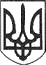 РЕШЕТИЛІВСЬКА МІСЬКА РАДАПОЛТАВСЬКОЇ ОБЛАСТІВИКОНАВЧИЙ КОМІТЕТРІШЕННЯ19 лютого 2021 року                                                                                   № 38Про намір продовження договору оренди нежитлового приміщення, що перебуває в комунальній власності Решетилівської міської територіальної громадиКеруючись законами України „Про місцеве самоврядування в Україні”, „Про оренду державного та комунального майна”, Порядком передачі в оренду державного та комунального майна, затвердженого постановою Кабінету Міністрів України від 03.06.2020 № 483, Методикою розрахунку орендної плати за державне майно та пропорції її розподілу, затвердженою постановою Кабінету Міністрів України від 04.10.1995 № 786, рішенням третьої позачергової сесії Решетилівської міської ради від 27.01.2021 № 105-3-VІІІ „Про затвердження документів щодо оренди майна Решетилівської міської територіальної громади”, виконавчий комітет Решетилівської міської радиВИРІШИВ:	1. Продовжити договір оренди (за результатами проведення аукціону) нежитлового приміщення загальною площею 24,17 кв.м., розташованого за адресою: вул. Вишнева, 26, с. Хрещате Полтавської області, орендар фізична особа-підприємець Семука В.М.	2. Включити до Переліку першого типу нежитлове приміщення загальною площею 24,17 кв.м., розташованого за адресою: вул. Вишнева, 26, с. Хрещате Полтавської області.	3. Доручити відділу з юридичних питань та управління комунальним майном виконавчого комітету міської ради (Колотій Н.Ю.) провести процедуру продовження вказаних договорів.  Заступник міського голови з питань   діяльності виконавчих органів ради                                     Ю.М. Невмержицький